Broj RKP-a: 01907Matični broj: 03270262Šifra djelatnosti: 8542Razina: 11Razdjel: 080Šifra grada: 133BILJEŠKEUZ FINANCIJSKE IZVJEŠTAJE ZA RAZDOBLJE 01.01.-31.12.2023.Fakultet političkih znanosti Sveučilišta u Zagrebu utemeljen je 23. veljače 1962. godine odlukom Hrvatskog sabora kao visoko učilište u sastavu Sveučilišta u Zagrebu.Puni naziv je Sveučilište u Zagrebu Fakultet političkih znanosti.Osnovna djelatnost: ustrojava i izvodi sveučilišne studije, te znanstveni i stručni rad u jednom ili više znanstvenih polja.Dodatna djelatnost: Izdavačka djelatnost znanstvenih knjiga i časopisa, zakup medijskog prostora, zakup poslovnog prostora.Odgovorna osoba za ustanovu:Dekan izv.prof. dr.sc. Andrija HenjakOdgovorna osoba za računovodstvo:Voditeljica računovodstva, Katarina Bedeković Cvrlja, mag.oec.Osoba za kontakt: Anton SablićTelefon: 01 4642 119Email: anton.sablic@fpzg.hrTemeljem čl. 12. Pravilnika o financijskom izvještavanju u proračunskom računovodstvu ( NN 3/15, 93/15, 135/15, 2/17, 28/17, 112/18, 126/19) sastavljene su:Bilješke uz Izvještaj o prihodima i rashodima, primitcima i izdacima,Bilješke uz Bilanca,Bilješke uz Izvještaj o rashodima po funkcijskoj klasifikaciji,Bilješke uz Izvještaj o promjenama u vrijednosti i obujmu imovine i obveza,Bilješke uz Izvještaj o obvezama.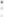 Zagreb, 29.01.2024.BILJEŠKE UZ OBRAZAC PR-RAS za razdoblje od 01.01. do 31.12.2023. godineUkupni prihodi poslovanja (šifra 6) u izvještajnom razdoblju iznose 12.549.818,70 eur. Bilježimo porast prihoda za 90 % u odnosu na isto izvještajno razdoblje 2022. godine u najvećoj mjeri zbog početka projekta FSEU Cjelovite obnove zgrade oštećene potresom u Ulici Ivana Lepušića 6 u Zagrebu, preko Ministarstva znanosti i obrazovanja.Šifra 63 Pomoći iz inozemstva i od subjekata unutar općeg proračuna - porast prihoda što je rezultat:Šifra 6311 Tekuće pomoći od inozemnih vlada. Navedeni prihod odnosi se na doznačena sredstva za postojeći projekt Norwegian Embassy i Swiss national science fondation.Šifra 6321 Tekuće pomoći od međunarodnih organizacija imaju evidentiran prihod u iznosu od 27.585,27 eur koji se odnosi na projekt u suradnji s NATO-om i U.S. Disbursing officerŠifra 6323 i 6324 koji se odnose na tekuće i kapitalne pomoći od institucija i tijela EU bilježi promet od 8.013.456,19 eur drastično povećanje prihoda (indeks 351,8) zbog  projekta obnove zgrade stradale u potresu 2020.g.Tekuće pomoći Šifra 6391 Tekući prijenosi između proračunskih korisnika istog proračuna koji se u najvećoj mjeri odnose na prihode evidentirane za plaće mladih istraživača od strane Hrvatske zaklade za znanost koja je 2022.g proračunski korisnik.Šifra 6393 Tekući prijenosi između proračunskih korisnika istog proračuna temeljem prijenosa EU sredstava odnosi se na Erasmus mobilnosti u 2023. godini.Šifra 6526 Ostali nespomenuti prihodi-smanjenje prihoda školarina preddiplomskog, diplomskog, te osobito doktorskog studija.Šifra 66 Prihodi od prodaje roba te pruženih usluga odnose se na prihode od školarina za poslijediplomske specijalističke studije, prihode od nakladničke djelatnosti, zakupa medijskog prostora, te iznajmljivanje prostora i opreme. U tekućoj godini bilježi se porast prihoda od pruženih usluga i tekućih donacija.Šifra 6631 Tekuće donacije, bilježe rast prihoda a odnose se na postojeće projekate s udrugama Zelena akcija, Gong i SC Zagreb.Ukupni rashodi poslovanja (šifra 3) u izvještajnom razdoblju iznose 5.172.406,06 eur. Najveći udio oko 74 % čine rashodi za zaposlene 3.851.398,46 eur  (šifra 31) koji ove godine bilježe rast od 12,7%.Bilježimo pad ukupnih materijalnih rashoda od 5 % (šifra 32) koji se u najvećoj mjeri odnose na službena putovanja, energiju, najam prostora, tisaka i komunalne usluge. Šifra 3237 Intelektualne i osobne usluge, bilježe pad troškova u odnosu na prethodno razdoblje. Usluge agencija, studentskog servisa kao i ugovori o djelu i autorski honorari. Isto se detaljno može vidjeti na kontu 32371, 32372 i 32377.Dugotraja imovina, šifra 42 u izvještajnom razdoblju ima ostvareno 7.605.794,74 eur zbog građevinskih radova na zgradi Fakulteta i nabave nove opreme.Za razdoblje od 0l.siječnja 2023. do 31.prosinca 2023. godine bilježimo manjak prihoda u iznosu od 228.668,04, šifra X004.Dekan: Izv.prof. dr.sc Andrija Henjak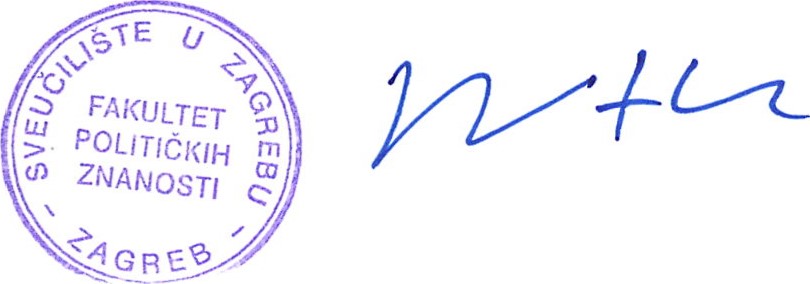 Zagreb, 29.01.2024.BILJEŠKE UZ OBRAZAC BILANCA      za razdoblje od 01.01. do 31.12.2023. godineUkupna imovina (šifra B001) na dan 31.12.2023. iznosi 12.527.550,43eur što je povećanje od 153%  u odnosu na prošlu godinu što se u najvećoj mjeri odnosi na građevinske objekte u pripremi.Na kontu 022 postrojenja i oprema također bilježimo rast ( indeks 1.328) iz razloga što je nabavljena nova oprema.Konto 129 Ostala potraživanja - sastoji se od potraživanja za predujmove, bolovanja, akontacije i dr. Konto 193 Rashodi budućih razdoblja - najveći udio odnosi se na iznos plaće za prosinac 2023. godine koja je isplaćena u siječnju 2024.Ukupne pasiva (šifra B003) iznosi 12.527.550,43 eur.Šifra 232 obveze za materijalne rashode odnosi se na nepodmirenu električnu energiju, usluge tekućeg i investicijskog održavanja opreme, zakupnine, zdravstvene usluge, intelektualne usluge, reprezentaciju.Šifra 239 Ostale tekuće obveze – sastoji se od obveza za jamčevine, obveza za povrat u proračun – bolovanje, obveza za naplaćene tuđe prihode i obveze za prihode po stanovima.Šifra 92211 Višak od poslovanja – odnosi se u najvećoj mjeri na doznačeni predujam za projekt obnove zgrade fakulteta.Višak prihoda poslovanja i Manjak prihoda nefinancijske imovine evidentirani su nakon provedene obvezne korekcije na računima kapitalnih prijenosa sredstava sukladno čl. 82. Pravilnika o proračunskom računovodstvu i računskom planu.Temeljem čl.70. st. Zakona o proračunu nije napravljena korekcija za financiranje kapitalnih rashoda prihodima od prodaje nefinancijske imovine iz razloga što nismo dobili službenu odluku Uprave za korištenje tih sredstava za usluge tekućeg i investicijskog održavanja.Šifre 991 i 996 Izvanbilančni zapisi aktiva /pasiva — tu su evidentirane obveze po sudskim sporovima, i po izdanim i primljenim instrumentima osiguranja plaćanja. Dekan: Izv.prof. dr.sc Andrija HenjakZagreb, 29.01.2024. godineBILJEŠKE UZ OBRAZAC RAS Funkcijski za razdoblje od 01.01. do 31.12.2023. godineU ovom obrascu su svi rashodi evidentirani prema funkcijskoj klasifikaciji, na funkciju pod brojčanom oznakom 094 Visoka naobrazba.Unutar te funkcije razvrstani su rashodi poslovanja i rashodi za nabavu nefinancijske imovine na: šifra 0941 Prvi stupanj visoke naobrazbe na temelju broja studenata na preddiplomskim studijima.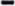  šifra 0942 Drugi stupanj visoke naobrazbe na temelju broja studenata na diplomskim studijima.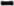  šifra 097 Istraživanje i razvoj obrazovanja na temelju dobivenih Potpora od Sveučilišta u Zagrebu i MZO a, pomoći EU projekata, pomoći inozemnih vlada i drugih međunarodnih institucija. 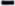 Dekan: Izv.prof. dr.sc Andrija HenjakZagreb, 29.01.2024. godine                                       BILJEŠKE UZ OBRAZAC P-VRIO za                                                    razdoblje 1.01.-31.12.2023. godine.U izvještajnom razdoblju bilježimo promjenu obujma imovine u iznosu od 1.941,84 eur. Na kontu promjene u obujmu imovine imali smo evidentirano isknjiženje zastarjele imovine koja je u tom trenutku imala knjigovodstvenu vrijednost. Radi se o proizvedenoj dugotrajnoj imovini, odnosno opremi.Dekan: Izv.prof. dr.sc Andrija HenjakZagreb, 29.01.2024. godineBILJEŠKE UZ OBRAZAC OBVEZE za razdoblje od 01.01.do 31.12.2023. godineU izvještajnom razdoblju bilježimo:Šifra V001 - Stanje obveza na dan 01.01.2023. godine se sastoji od nepodmirenih obveza za plaću 12/2022., naknada zaposlenima, rashode za materijal i energiju i usluge za prosinac 2022. godine. Većina evidentiranih obveza podmireno je tijekom siječnja 2023.godine.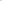 Šifra V006 - Stanje obveza na dan 31.12.2023.g u iznosu od 511.414,31 eur od kojih se većina odnosi na nedospjele obveze u iznosu od 496.784,57 eurŠifra V007 - Stanje dospjelih obveza odnosi se obveze za podmirenje troškova studentskih ugovora, reprezentacije i održavanja opreme,ostale intelektualne usluge, troškovi prijevoza na službenom putu. Obveze nisu podmirene u roku jer su računi kasno zaprimljeni.Šifra V009 - Stanje nedospjelih obveza u iznosu od 496.784,57 eur odnosi se uglavnom na nedospjele obveze za zaposlene, odnosno plaću za 12.2023.godine. Većina nedospjelih obveza biti će plaćena u roku dospijeća u siječnju 2024. godine.Dekan: Izv.prof.dr.sc Andija Henjak